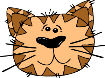 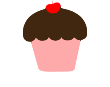 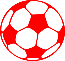 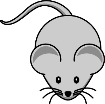 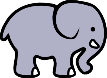 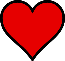 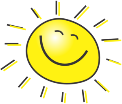 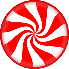 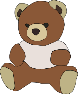 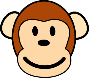 SVISLESVISLE343 + 3067 + 33748 – 835 + 27786 – 1VODOROVNĚVODOROVNĚ300 + 1524 + 49360 – 20 128 + 120843 – 343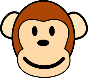 